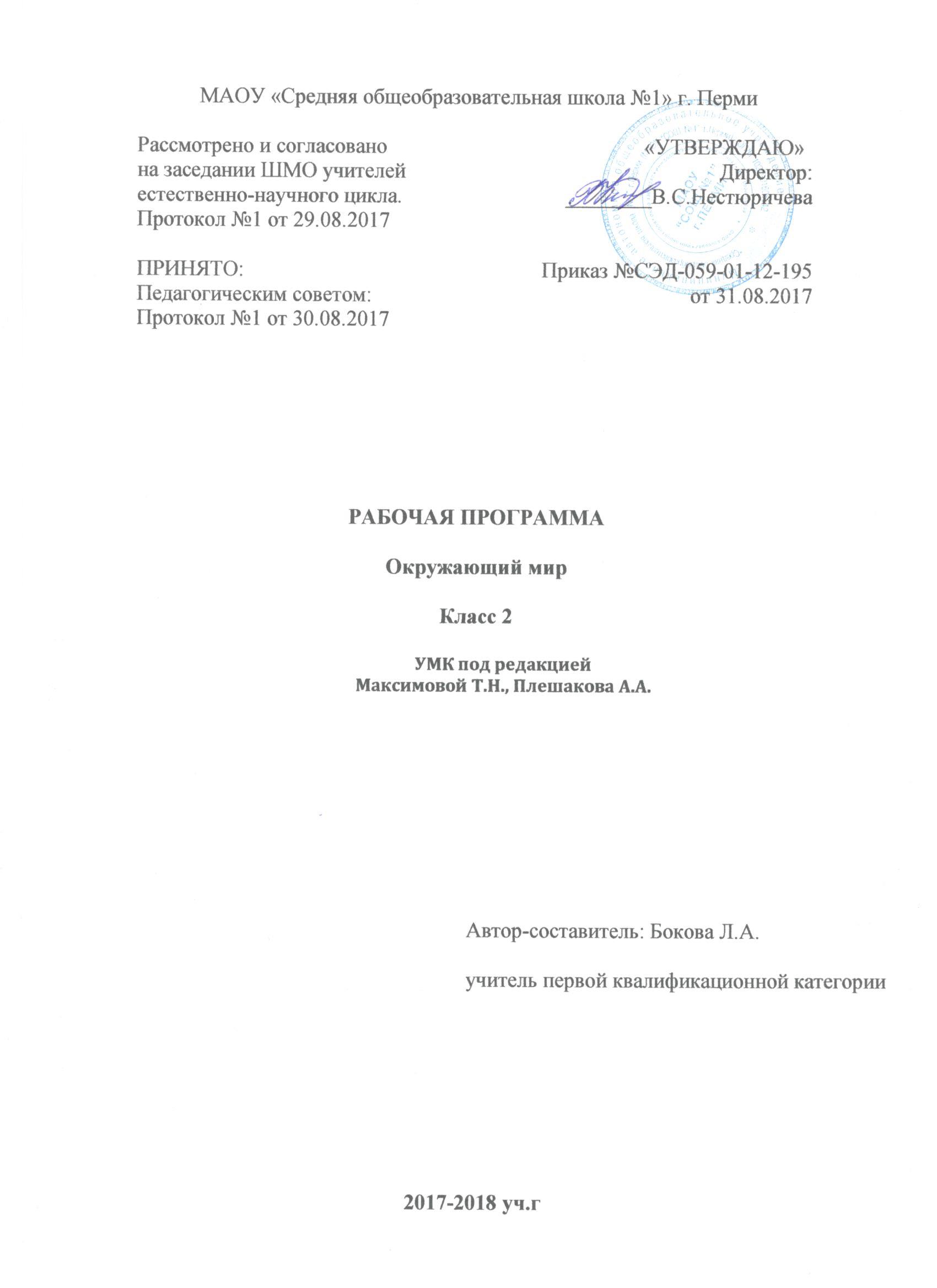  Рабочая программа по окружающему миру 2 класс Пояснительная записка. Цели и задачи учебного предмета.Рабочая программа по курсу «Окружающий мир» составлена в соответствии: С Законом РФ «Об образовании»ФГОС начального общего образованияКонцепцией духовно-нравственного развития и воспитания личности гражданина Россиис авторской программой А.А. Плешакова (УМК «Школа России»),федеральным перечнем учебников, рекомендованных (допущенных) к использованию в образовательных учреждениях, реализующих программы начального общего образованияс учетом направлений программы развития школы «Магистраль»Цель изучения предмета: формирование целостной картины мира и осознание места в нём человека на основе единства рационально-научного познания и эмоционально-ценностного осмысления ребёнком личного опыта общения с людьми, обществом и природой.Изучение окружающего мира во 2 классе направлено на решение следующих задач:формирование у учащихся единого, целостно окрашенного образа мира как дома, своего собственного и общего для всех людей, для всего живого;воспитание нравственно и духовно зрелых, активных, компетентных граждан, ориентированных как на личное благополучие, так и на созидательное обустройство родной страны и планеты Земля;овладение основами практико-ориентированных знаний о человеке, природе и обществе, осмысление причинно - следственных связей в окружающем мире, в том числе на многообразном материале природы и культуры родного края; формирование у младших школьников фундамента экологической и культурологической грамотности и соответствующих компетентностей – умений проводить наблюдения в природе, ставить опыты, соблюдать правила поведения в мире природы и людей, правила здорового образа жизни;систематизация и расширение представлений детей о предметах и явлениях природы и общественной жизни, развитие интереса к их познанию, обогащение нравственного опыта обучающихся, воспитание у них любви к своему городу, к своей Родине;освоение основ адекватного природо- и культуросообразного поведения в окружающей природной и социальной среде; знакомство с началами естественных и социально-гуманитарных наук в их единстве и взаимосвязях;существенное воздействие на развитие у обучающихся речи и познавательных процессов (сенсорное развитие, развитие мышления, внимания, памяти, воображения), а также эмоциональной сферы и творческих способностей.2. Место курса в учебном планеНа изучение курса окружающего мира во 2   классе в 2017/2018 уч. году отводится 68 часов (2 часа в неделю, 34 учебные недели).3. Планируемые результаты изучения курса «Окружающий мир» во 2 классеЛичностные результатыУ обучающегося будут сформированы:более глубокое представление о гражданской идентичности в форме осознания «Я» как юного гражданина России, обладателя и носителя государственного языка Российской Федерации — русского языка*;представления о связях между изучаемыми объектами и явлениями действительности (в природе и обществе); представление о необходимости бережного, уважительного отношения к культуре разных народов  России, выступающей в форме национального  языка, национальной одежды, традиционных занятий и праздничных обычаев; овладение первоначальными навыками адаптации в изменяющемся мире на основе представлений о сезонных изменениях в природе и жизни людей; понимание и принятие норм и правил школьной жизни, внутренняя позиция школьника на уровне положительного отношения к предмету «Окружающий мир»;познавательные мотивы учебной деятельности, понимание того, как знания и умения, приобретаемые на уроках окружающего мира, могут быть полезны в жизни;представление о личной ответственности за свои поступки на основе понимания их последствий и через практику бережного отношения к растениям, животным, окружающим людям*;эстетические чувства, впечатления через восприятие картин природы, архитектурных сооружений и других достопримечательностей Москвы, Санкт-Петербурга, других городов России и разных стран; этические чувства и нормы на основе представлений о взаимоотношениях  людей в семье, семейных традициях, своей родословной, осознания ценностей дружбы, согласия, взаимопомощи, а также через освоение норм экологической этики;способность к сотрудничеству со взрослыми и сверстниками на основе взаимодействия при выполнении совместных заданий, в том числе учебных проектов*;установка на безопасный, здоровый образ жизни на основе представлений о строении и работе организма человека, режиме дня, правилах личной гигиены, правилах безопасного поведения в быту, на улице, в природном окружении, при контактах с незнакомыми людьми;бережное отношение к материальным и духовным ценностям через выявление связей между отраслями экономики, построение элементарных производственных цепочек, осмысление вклада труда людей разных профессий в создание материальных и духовых ценностей.Метапредметные результаты
Регулятивные
Обучающийся научится:понимать и принимать учебную задачу, сформулированную совместно с учителем;сохранять учебную задачу урока (воспроизводить её на определённом этапе урока при выполнении задания по просьбе учителя);выделять из темы урока известные и неизвестные знания и умения;планировать своё высказывание (выстраивать последовательность предложений для раскрытия темы);планировать последовательность операций на отдельных этапах урока;фиксировать в конце урока удовлетворённость/неудовлетворённость своей работой на уроке (с помощью средств, предложенных учителем), объективно относиться к своим успехам/неуспехам;оценивать правильность выполнения заданий, используя «Странички для самопроверки» и шкалы оценивания, предложенные учителем;соотносить выполнение работы с алгоритмом, составленным совместно с учителем;контролировать и корректировать своё поведение по отношению к сверстникам в ходе совместной деятельности. Познавательные
Обучающийся научится:понимать и толковать условные знаки и символы, используемые в учебнике и рабочих тетрадях для передачи информации; находить и выделять при помощи взрослых информацию, необходимую для выполнения заданий, из разных источников;использовать схемы для выполнения заданий, в том числе схемы-аппликации, схемы-рисунки;понимать содержание текста, интерпретировать смысл, фиксировать полученную информацию в виде записей, рисунков, фотографий, таблиц;анализировать объекты окружающего мира, схемы, рисунки с выделением отличительных признаков;классифицировать объекты по заданным (главным) критериям;сравнивать объекты по заданным критериям (по эталону, на ощупь, по внешнему виду);осуществлять синтез объектов при работе со схемами-аппликациями;устанавливать причинно-следственные связи между явлениями;строить рассуждение (или доказательство своей точки зрения) по теме урока в соответствии с возрастными нормами;проявлять индивидуальные творческие способности при выполнении рисунков, рисунков-символов, условных знаков, подготовке сообщений, иллюстрировании рассказов;моделировать объекты,  явления и связи в окружающем мире (в том числе связи в природе, между отраслями экономики, производственные цепочки). Коммуникативные
Обучающийся научится:включаться в коллективное обсуждение вопросов с учителем и сверстниками;формулировать ответы на вопросы;слушать партнёра по общению и деятельности, не перебивать, не обрывать на полуслове, вникать в смысл того, о чём говорит собеседник;договариваться и приходить к общему решению при выполнении заданий;высказывать мотивированное суждение по теме урока (на основе своего опыта и в соответствии с возрастными нормами);поддерживать в ходе выполнения задания доброжелательное общение друг с другом;признавать свои ошибки, озвучивать их, соглашаться, если на ошибки указывают другие;употреблять вежливые слова в случае неправоты «Извини, пожалуйста», «Прости, я не хотел тебя обидеть», «Спасибо за замечание, я его обязательно учту» и др.;понимать и принимать задачу совместной работы (парной, групповой), распределять роли при выполнении заданий;строить монологическое высказывание, владеть диалогической формой речи (с учётом возрастных особенностей, норм);  готовить небольшие сообщения, проектные задания с помощью взрослых;составлять небольшие рассказы на заданную тему.Предметные результаты
Обучающийся научится:находить на карте Российскую Федерацию, Москву — столицу России;называть субъект Российской Федерации, в котором находится город (село), где живут учащиеся;различать государственные символы России — флаг, герб, гимн;приводить примеры народов России;сравнивать город и село, городской и сельский дома;различать объекты природы и предметы рукотворного мира;оценивать отношение людей к окружающему миру;различать объекты и явления неживой и живой природы;находить связи в природе, между природой  и человеком;проводить наблюдения и ставить опыты;измерять температуру воздуха, воды, тела человека;определять объекты природы с помощью атласа-определителя;сравнивать объекты природы, делить их на группы;ухаживать за комнатными растениями  и животными живого уголка;находить нужную информацию в учебнике и дополнительной литературе;соблюдать правила поведения в природе, читать и рисовать экологические знаки;различать составные части экономики, объяснять их взаимосвязь;прослеживать производственные цепочки, изображать их с помощью моделей;узнавать различные строительные машины и материалы, объяснять их назначение;различать виды транспорта;приводить примеры учреждений  культуры и образования;определять профессии людей по фотографиям и описаниям, находить взаимосвязи между трудом людей различных профессий;различать внешнее и внутреннее строение тела человека;правильно строить режим дня, соблюдать правила личной гигиены;соблюдать правила безопасного поведения на улице и в быту, на воде и в лесу;различать основные дорожные знаки, необходимые пешеходу;соблюдать основные правила противопожарной безопасности;правильно вести себя при контактах с незнакомцами;оценивать характер взаимоотношений людей в семье, в школе, в кругу сверстников;приводить примеры семейных традиций;соблюдать правила вежливости при общении со взрослыми и сверстниками, правила культурного поведения в школе и  других общественных местах;различать стороны горизонта, обозначать их на схеме;ориентироваться на местности разными  способами;различать формы земной поверхности, сравнивать холм и гору;различать водоёмы, узнавать их по описанию;читать карту и план, правильно показывать на настенной карте;находить и показывать на глобусе и карте мира материки и океаны;различать физическую и политическую карты, находить и показывать на политической карте мира разные страны.Требования к уровню подготовки учащихся     В результате изучения окружающего мира второклассники научатся:распознавать неживую и живую природу; растения дикорастущие и культурные; деревья, кустарники, травы; животных диких и домашних; насекомых, рыб, птиц, зверей; основные признаки времён года; некоторые охраняемые растения и животные своей местности;правила поведения в природе;называть свой адрес в мире и в своём населённом пункте;называть виды транспорта; наиболее распространённые профессии;распознавать и называть строение тела человека; правила личной гигиены; особенности охраны здоровья в разные времена года; правила безопасного поведения на улице, в быту, на воде, при контактах с людьми;называть имена и отчества родителей; основные формы приветствия, просьбы, благодарности, извинения, прощания; о культуре поведения в общественных местах;называть основные стороны горизонта; устройство и назначение компаса; понятия «холм», «овраг», «гора»; разнообразие водоёмов; части реки; названия нашей страны и её столицы, некоторых других городов России; названия нескольких стран мира.     Второклассники получат возможность научиться:различать объекты природы и предметы, созданные человеком, объекты неживой и живой природы; различать изученные группы растений и животных; распознавать изученные растения, животных (по несколько представителей каждой группы); вести наблюдения в природе под руководством учителя,    выполнять правила поведения в природе;различать изученные виды транспорта, вести наблюдения за жизнью города (села), трудом людей под руководством учителя,  выполнять правила личной гигиены и безопасного поведения на улице и в быту;использовать основные формы приветствия, просьбы и т. д. в отношениях с другими людьми; выполнять правила поведения в общественных местах;определять основные стороны горизонта с помощью компаса4. Содержание рабочей программыКалендарно-тематическое планирование по окружающему миру на 2017-2018 уч.годУчебно-методическое обеспечениеДля учителя:Сборник рабочих программ «Школа России» М/ ПросвещениеТ.Максимова. Поурочные разработки к УМК А.А. Плешакова («Школа России») М/ВАКОДля обучающихся:А.А. Плешаков Окружающий мир. 2 класс. Учебник в 2 частях М/Просвещение№ п/пСодержание программного материалаКоличество часов по плану1Где мы живем4 часа2Природа20 часов3Жизнь города и села10 часов4Здоровье и безопасность9 часов5Общение7 часов6Путешествия18 часов                                                Итого:68 часовНазвание и содержание разделаХарактеристика деятельности обучающихся Где мы живем (4 ч)Где мы живем. Наш «адрес» в мире: планета – Земля, страна – Россия, название нашего города (села), что мы называем родным краем (район, область и т. д.). Флаг, герб, гимн России.Что нас окружает. Солнце, воздух, вода, растения, животные – все это окружающая нас природа. Разнообразные вещи, машины, дома – это то, что сделано и построено рука ми людей. Наше отношение к окружающему.- Понимать учебные задачи раздела и данного урока, стремиться их выполнить;- различать государственные символы России (герб, флаг, гимн), отличать герб, флаг России от гербов, и флагов других стран; исполнять гимн России; - анализировать информацию учебника приводить примеры народов России, различать национальные языки и государственный язык России;- работать со взрослыми: извлекать из различных источников сведения о символах России;- формулировать выводы из изученного материала, - оценивать свои достижения на уроке.- сравнивать город и село;- рассказывать о своём доме по плану;- формулировать выводы;- распределять обязанности по выполнению проекта;- собирать информацию о выдающихся земляках;- проводить презентацию с демонстрацией фотографий;- Различать объекты природы и  предметы рукотворного мира; работать в паре и группе; - классифицировать объекты окружающего мира;- Выполнять тестовые задания учебника;- оценивать свои достижения и достижения учащихся.Природа (20 ч) Неживая и живая природа, связь между ними. Солнце – источник тепла и света для всего живого. Явления природы. Температура и термометр. Что такое погода.Звездное небо. Созвездия: Кассиопея, Орион, Лебедь. Представление о зодиакальных созвездиях.Горные породы и минералы. Гранит и его состав. Как люди используют богатства земных кладовых.Воздух и вода, их значение для растений, животных, человека. Загрязнение воздуха и воды. Защита воздуха и водыот загрязнения.Какие бывают растения: деревья, кустарники, травы; их существенные признаки. Дикорастущие и культурные растения. Комнатные растения и уход за ними.Какие бывают животные: насекомые, рыбы, птицы, звери; их существенные признаки. Дикие и домашние животные. Животные живого уголка. Кошки и собаки различных пород. Уход за домашними питомцами.Сезонные изменения в природе: осенние явления.Экологические  связи  между растениями  и  животными: растения – пища   и   укрытие   для   животных;   животные – распространители  плодов  и  семян растений  (изучается по усмотрению учителя).Отрицательное влияние людей на растения и животных (сбор букетов, обламывание ветвей, вырубка лесов, вылов красивых насекомых, неумеренная охота и рыбная ловля, разорение птичьих гнезд и муравейников и т. д.). Охрана растений и животных своего края. Правила поведения в природе.Красная книга России: знакомство с отдельными растениями и животными и мерами их охраны.Экскурсии: Живая и неживая природа. Осенние изменения в природе.Практические работы: Знакомство с устройством термометра, измерение температуры воздуха, воды, тела человека. Знакомство с горными породами и минералами. Свойства воды. Распознавание деревьев, кустарников и трав. Знакомство с представителями дикорастущих и культурных растений. Приемы ухода за комнатными растениями.- Понимать учебные задачи раздела и данного урока, стремиться их выполнить;- классифицировать объекты природы по существенным признакам;- различать объекты неживой и живой природы;- работать в паре: обсуждать свои выводы, осуществлять самопроверку;- устанавливать связи между живой и неживой природой;различать объекты и явления природы;-приводить примеры явлений неживой и живой природы, сезонных явлений;-рассказывать (по наблюдениям) о сезонных явлениях в жизни дерева;- практическая работа: знакомиться с устройством термометра, проводить опыты, измерять температуру воздуха, воды, тела человека и фиксировать результаты измерений.- Наблюдать и описывать состояние погоды за окном класса;- характеризовать погоду как сочетание температуры воздуха, облачности, осадков, ветра;- сопоставлять научные и народные предсказания погоды;- работать со взрослыми: вести наблюдения за погодой, составить сборник народных примет своего народа.- Наблюдать изменения в неживой и живой природе, устанавливать взаимозависимость между ними;- определять природные объекты с помощью атласа-определителя;- Работать в группе: знакомиться по учебнику с осенними изменениями в неживой и живой природе;- рассказывать об осенних явлениях в неживой и живой природе родного края (на основе наблюдений);- сопоставлять картины осени на иллюстрациях учебника с теми наблюдениями, которые были сделаны во время экскурсии;- Находить на рисунке знакомые созвездия;- сопоставлять иллюстрацию с описанием созвездия;- моделировать созвездия Орион, Лебедь, Кассиопея;- находить информацию о созвездиях в дополнительной литературе,Интернете; - осуществлять самопроверку.- Практическая работа: исследовать с помощью лупы состав гранита, рассматривать образцы полевого шпата, кварца и слюды;- различать горные породы и минералы;- работать в паре: готовить краткие сообщения о горных породах и минералах;- Рассказывать о значении воздуха и воды для растений, животных и человека;- работать в паре: анализировать схемы, показывающие источники загрязнения воздуха и воды;- описывать эстетическое воздействие созерцания неба и водных просторов на человека;- наблюдать небо за окном и рассказывать о нём.- находить информацию об охране воздуха и воды родного края.-Устанавливать по схеме различия между группами растений;-работать в паре: называть и классифицировать растения, осуществлять самопроверку;- приводить примеры деревьев, кустарников, трав своего края;- определять растения с помощью атласа-определителя;- оценивать эстетическое воздействие растений на человека.- Работать в паре: соотносить группы животных и их существенные признаки;- работать в группе: знакомиться с разнообразием животных, находить в рассказах новую информацию о них, выступать с сообщением;- сравнивать животных (лягушек и жаб) на основании материала книги - Устанавливать взаимосвязи в природе;- моделировать изучаемые взаимосвязи;- выявлять роль человека в сохранении или нарушении этих взаимосвязей;- Сравнивать и различать дикорастущие и культурные растения;- классифицировать культурные растения по определённым признакам;- находить информацию о растениях; - Сравнивать и различать диких и домашних животных;- приводить примеры диких и домашних животных, моделировать значение домашних животных для человека;- рассказывать о значении домашних животных и уходе за ними.- Узнавать комнатные растения на рисунках, осуществлять самопроверку;- определять с помощью атласа-определителя комнатные растения своего класса;- оценивать роль комнатных растений для физического и психического здоровья человека.- Рассказывать о животных живого уголка и уходе за ними;- рассказывать о своём отношении к животным живого уголка, объяснять их роль в создании благоприятной психологической атмосферы;- осваивать приёмы содержания животных живого уголка в соответствии с инструкциями.- Определять породы кошек и собак;- обсуждать роль кошки и собаки в хозяйстве человека и создании благоприят. психологической атмосферы в доме;- объяснять необходимость ответственного отношения к домашнему питомцу.- Выявлять причины исчезновения  изучаемых растений и животных;- предлагать и обсуждать меры по их охране;- использовать тексты учебника для подготовки собственного рассказа о Красной книге;- подготовить с помощью дополнительной литературы, Интернета сообщение о растении или животном из Красной книги России (по своему выбору).- Анализировать факторы, угрожающие живой природе, рассказывать о них;- знакомиться с Правилами друзей природы и экологическими знаками;- предлагать аналогичные правила;- распределять обязанности по выполнению проекта;- извлекать информацию из различных источников;- составлять собственную Красную книгу;- презентовать Красную книгу.- Выполнять тестовые задания учебника;- оценивать правильность / неправильность предложенных ответов;- формировать адекватную самооценку в соответствии с набранными баллами.Жизнь города и села (10 ч) Город (село), где мы живем: основные особенности, доступные сведения из истории. Наш дом (городской, сельский). Соблюдение чистоты и порядка на лестничной площадке, в подъезде, во дворе. Домашний адрес.Что такое экономика. Промышленность, сельское хозяйство, строительство, транспорт, торговля – составные части экономики, их взаимосвязь. Деньги. Первоначальные представления об отдельных производственных процессах.Промышленные предприятия своего города (изучается по усмотрению учителя). Строительство в городе (селе).Какой бывает транспорт: наземный, водный, воздушный, подземный; пассажирский, грузовой, специальный. Пассажирский транспорт города.Магазины города, села.Культура и образование в нашем крае: музеи, театры, школы, вузы и   т. д. (по выбору учителя).Профессии людей, занятых на производстве. Труд писателя, ученого, артиста, учителя, других деятелей культуры и образования (по усмотрению учителя).Сезонные изменения в природе: зимние явления. Экологические связи в зимнем лесу.Экскурсии: Зимние изменения в природе.  - Рассказывать об отраслях экономики по предложенному плану, анализировать взаимосвязи отраслей экономики при производстве определённых продуктов;- моделировать взаимосвязи отраслей экономики самостоятельно предложенным способом;- Классифицировать предметы по характеру материала;- прослеживать производственные цепочки, моделировать их,  приводить примеры использования природных материалов для производства изделий.- Рассказывать о строительстве городского и сельского домов (по своим наблюдениям);- сравнивать технологию возведения многоэтажного городского дома и одноэтажного сельского;- рассказывать о строительных объектах в своём селе;- предлагать вопросы к тексту.- Классифицировать средства транспорта;- узнавать транспорт служб экстренного вызова;- запомнить номера телефонов экстренного вызова 01, 02, 03.- Различать учреждения культуры и образования;- приводить примеры учреждений культуры и образования, в том числе в своём регионе;- Рассказывать о труде людей известных детям профессий, о профессиях своих родителей и старших членов семьи;- определять названия профессий по характеру деятельности;- обсуждать роль людей различных профессий в нашей жизни;- распределять обязанности по подготовке проекта;- интервьюировать респондентов об особенностях их профессий.- Выполнять тестовые задания учебника;- оценивать правильность / неправильность предложенных ответов;- оценивать бережное или потребительское отношение к природе;- формировать адекватную самооценку в соответствии с набранными баллами- Наблюдать над зимними погодными явлениями;- исследовать пласт снега, чтобы пронаблюдать его состояние в зависимости от чередования оттепелей, снегопадов и морозов;- распознавать осыпавшиеся на снег плоды и семена растений, следы животных;- наблюдать за поведением зимующих птиц.- Обобщать наблюдения над зимними природными явлениями, проведёнными во время экскурсий;- формулировать правила безопасного поведения на улице зимой, вести наблюдения в природе и фиксировать их в «Научном дневнике».- Выступать с подготовленными сообщениями, иллюстрировать их наглядными материалами;- обсуждать выступления учащихся;- оценивать свои достижения и достижения других учащихся.Здоровье и безопасность (9 ч) Строение тела человека. Здоровье человека – его важнейшее богатство. Режим дня. Правила личной гигиены.Наиболее распространенные заболевания, их предупреждение и лечение; поликлиника, больница и другие учреждения здравоохранения; специальности врачей: терапевт, стоматолог, отоларинголог и др. (изучается по усмотрению учителя).Правила безопасного поведения на улицах и дорогах.Меры безопасности в домашних условиях (при обращении с бытовой техникой, острыми предметами и т. д.). Противопожарная безопасность.Правила безопасного поведения на воде. Правило экологической безопасности: не купаться в загрязненных водоемах.Съедобные и несъедобные ягоды и грибы. Жалящие насекомые. Ориентация в опасных ситуациях при контактах с людьми: незнакомый человек предлагает пойти с ним по кататься на машине, открыть дверь в квартиру в отсутствие взрослых и т. д.Практическая работа: Отработка правил перехода улицы.- Называть и показывать внешние части тела человека;- определять на муляже положение внутренних органов человека;- моделировать внутреннее строение тела человека.- Рассказывать о своём режиме дня;- составлять рациональный режим дня школьника;- обсуждать сбалансированное питание школьника;- различать продукты растительного и животного происхождения;- формулировать правила личной гигиены и соблюдать их.- Моделировать сигналы светофоров;- характеризовать свои действия как пешехода при различных сигналах;- соотносить изображения и названия дорожных знаков;- формулировать правила движения по загородной дороге.- Формулировать правила безопасности на основе прочитанных рассказов;- учиться соблюдать изученные правила безопасности под руководством учителя или инструктора ДПС.- Объяснять потенциальную опасность бытовых предметов и ситуаций;- формулировать правила безопасного поведения в быту;-узнавать правила по предложенным в учебнике знакам;- сравнивать свои знаки с представленными в учебнике.- Характеризовать пожароопасные предметы;- запомнить правила предупреждения пожара;- моделировать вызов пожарной охраны по обычному и мобильному телефону;- рассказывать о назначении предметов противопожарной безопасности;- находить в Интернете информацию о работе пожарных, готовить сообщение.- Характеризовать потенциальные опасности пребывания у воды и в лесу;- запомнить правила поведения во время купания;- различать съедобные и ядовитые грибы;- находить нужную информацию в книге «Зелёные страницы»;- определять с помощью атласа-определителя жалящих насекомых.- Характеризовать потенциальные опасности при контактах с незнакомыми людьми;- предлагать и обсуждать варианты поведения в подобных ситуациях;- моделировать звонок по телефону в полицию и МЧС;- моделировать правила поведения в ходе ролевых игр.- Выполнять тестовые задания учебника;- оценивать правильность / неправильность предложенных ответов;- оценивать бережное или потребительское отношение к природе;- формировать адекватную самооценку в соответствии с набранными балламиОбщение (7 ч) Труд и отдых в семье. Внимательные и заботливые отношения между членами семьи. Имена и отчества родителей.Школьные товарищи, друзья, совместные учеба, игры, от дых. Взаимоотношения мальчиков и девочек.Правила вежливости (дома, в школе, на улице). Этикет телефонного разговора. Прием гостей и поведение в гостях. Как вести себя за столом. Культура поведения в общественных местах (кинотеатре, транспорте и т. д.).Практическая работа: Отработка основных правил этикета.- Рассказывать по рисункам и фотографиям учебника о семейных взаимоотношениях, о семейной атмосфере, общих занятиях;- формулировать понятие «культура общения»;- обсуждать роль семейных традиций для укрепления семьи;- моделировать ситуации семейного чтения, семейных обедов.- Интервьюировать родителей о представителях старшего поколения, их  именах, отчествах, фамилиях;- отбирать фотографии из семейного архива;- составлять родословное древо семьи;- презентовать свой проект.- Рассказывать о своём школьном коллективе, совместных мероприятиях в классе, школе;- обсуждать вопрос о культуре общения в школе;- формулировать правила общения с одноклассниками и взрослыми в стенах школы и вне её;- оценивать с нравственных позиций формы поведения;- моделировать различные ситуации общения на уроке и переменах.- Обсуждать, какие формулы вежливости имеются в русском языке и как они применяются в различных ситуациях общения;- формулировать привила поведения в общественном транспорте и в общении мальчика с девочкой, мужчины с женщиной;- моделировать ситуации общения в различных ситуациях.- Обсуждать морально-этические аспекты дружбы на примере пословиц народов России;-обсуждать проблему подарка в день рождения друга;- обсуждать правила поведения за столом;- формулировать правила этикета в гостях.- Обсуждать правила поведения в театре (кинотеатре) и формулировать их;- обсуждать правила поведения в общественном транспорте и формулировать их на основе иллюстраций учебника.- Выполнять тестовые задания учебника;- оценивать правильность / неправильность предложенных ответов;- оценивать бережное или потребительское отношение к природе;- формировать адекватную самооценку в соответствии с набранными балламиПутешествия (18 ч) Горизонт. Линия горизонта. Основные стороны горизонта, их определение по компасу.Формы земной поверхности: равнины и горы, холмы, овраги. Разнообразие водоемов: река, озеро, море и др. Части реки (исток, устье, русло); притоки.Сезонные изменения в природе: весенние и летние явления. Бережное отношение к природе весной и летом.Изображение нашей страны на карте. Как читать карту. Москва – столица России. Московский Кремль и другие достопримечательности столицы.Знакомство с другими городами нашей страны (изучается по усмотрению учителя).Карта мира. Материки и океаны. Страны мира.Экскурсия: Весенние изменения в природе.Практические работы: Определение сторон горизонта по компасу. Основные приемы чтения карты.- Сравнивать фотографии в учебнике, находить линию горизонта; - различать стороны горизонта, обозначать их на схеме; - анализировать текст учебника; - формулировать вывод о форме Земли.- Находить ориентиры на рисунке учебника, по дороге от дома до школы, в своём селе;- знакомиться с устройством компаса и правилами работы ; - осваивать приёмы ориентирования по компасу; - знакомиться со способами ориентирования по солнцу, по местным природным признакам.- Формулировать выводы из изученного материала, отвечать на итоговые вопросы и оценивать свои достижения на уроке. - Сопоставлять фотографии равнины и гор для выявления существенных признаков этих форм земной поверхности; - анализировать цветовое обозначение равнин и гор на глобусе; - сравнивать по схеме холм и гору; - характеризовать поверхность своего края- Различать водоёмы естественного и искусственного происхождения, узнавать их по описанию;-анализировать схему частей реки; - на основе наблюдений рассказывать о водных богатствах своего края; - обсуждать эстетическое воздействие моря на человека;- составлять фото-рассказ на тему «Красота моря». - Наблюдать за состоянием погоды, таянием снега, появлением зелени, цветением растений, появлением первых птиц и т. д., используя при этом атлас-определитель «От земли до неба»; - формулировать выводы о весенних явлениях природы, воздействии пробуждения природы на человека. - Рассказывать о своих весенних наблюдениях в природе родного края; - знакомиться с изменениями в неживой и живой природе весной;- моделировать взаимосвязи весенних явлений в неживой и живой природе;- наблюдать весенние явления в природе и фиксировать свои наблюдения в рабочей тетради.- Сравнивать изображение России на глобусе и карте;- соотносить пейзажи России на фотографиях с местоположением их на физической карте России;- осваивать приёмы чтения карты;- учиться правильно показывать объекты на настенной карте.- Распределять обязанности по выполнению проекта;- в дополнительных источниках находить сведения  об истории и достопримечательностях избранного для исследования города; - составлять презентацию своего исследования; - презентовать свои проекты.- Находить Москву на карте России;- знакомиться с планом Москвы; - описывать достопримечательности по фотографиям;- отличать герб Москвы от гербов других городов; - совершить виртуальную экскурсию по Москве с помощью Интернета. - Обсуждать значение Московского Кремля для каждого жителя России;- находить на фотографии достопримечательности Кремля; - находить сведения об истории Кремля, готовить сообщение. - Находить Санкт-Петербург на карте России;- знакомиться с планом Санкт-Петербурга;- описывать достопримечательности по фотографиям;- отличать герб Санкт-Петербурга  от гербов других городов; - совершить виртуальную экскурсию по Санкт-Петербургу  с помощью Интернета. - Сравнивать глобус и карту мира;- находить, называть и показывать на глобусе и карте мира океаны и материки;- соотносить фотографии, сделанные на разных материках, с местоположением этих районов на карте мира.- Находить материки на карте мира;- знакомиться с особенностями материков с помощью учебника и других источников информации;- готовить сообщения и выступать с ними перед классом.- Сравнивать физическую и политическую карты мира;- находить и показывать на политической карте мира территорию Россию и других стран;- определять, каким странам принадлежат представленные флаги;- распределять обязанности по выполнению проекта;- готовить сообщения о выбранных странах;- подбирать фотографии достопримечательностей- Определять цветущие летом травы, насекомых и других животных с помощью атласа-определителя;- приводить примеры летних явлений в неживой и живой природе;- рассказывать о красоте животных по своим наблюдениям;-за лето подготовить фото-рассказ по темам «Красота лета», «Красота животных».- Выполнять тестовые задания учебника; - оценивать правильность / неправильность предложенных ответов; - оценивать бережное или потребительское отношение к природе;- формировать адекватную самооценку в соответствии с набранными баллами- Выступать с подготовленными сообщениями, -иллюстрировать их наглядными материалами;- обсуждать выступления учащихся;- оценивать свои достижения и достижения других учащихся.№ п/пТема Стр. учеб.Стр. тетр.ПрактическаяработаДатаI четверть ( 9 недель,18 часов)I четверть ( 9 недель,18 часов)I четверть ( 9 недель,18 часов)I четверть ( 9 недель,18 часов)I четверть ( 9 недель,18 часов)I четверть ( 9 недель,18 часов)Раздел «Где мы живем?» (5 часов)Раздел «Где мы живем?» (5 часов)Раздел «Где мы живем?» (5 часов)Раздел «Где мы живем?» (5 часов)Раздел «Где мы живем?» (5 часов)Раздел «Где мы живем?» (5 часов)1Родная страна4-76-82Город и село8-119-113Природа и рукотворный мир14-1714-154Проверим  себя и оценим свои достижения по разделу «Где мы живем». Проект «Родной город»18-2212-1316Раздел «Природа» (20 часов)Раздел «Природа» (20 часов)Раздел «Природа» (20 часов)Раздел «Природа» (20 часов)Раздел «Природа» (20 часов)Раздел «Природа» (20 часов)5Неживая и живая природа24-2717-196Явления природы28-3120-23Измерение температуры7Что такое погода32-3524-278В гости к осениЭкскурсия9В гости к осени36-3927-3010Звездное небо40-4331-3211Заглянем в кладовые земли44-4732-34Исследование состава гранита12Про воздух…48-5135-3613…И про воду52-5537-3814Какие бывают растения56-5939-4115Какие бывают животные60-6342-4416Невидимые нити64-6745-4717Дикорастущие и культурные растения68-7148-5018Дикие и домашние животные72-7550II четверть (7 недель, 14 часов)II четверть (7 недель, 14 часов)II четверть (7 недель, 14 часов)II четверть (7 недель, 14 часов)II четверть (7 недель, 14 часов)II четверть (7 недель, 14 часов)19Комнатные растения76-79Уход за комнатными растениями20Животные живого уголка80-83Уход за животными21Про кошек и собак84-8722Красная книга88-9123Будь природе другом. Проект «Красная книга, или Возьмем под защиту»92-976424Проверим  себя и оценим свои достижения по разделу «Природа»98-102Раздел «Жизнь города и села» (10 часов)Раздел «Жизнь города и села» (10 часов)Раздел «Жизнь города и села» (10 часов)Раздел «Жизнь города и села» (10 часов)Раздел «Жизнь города и села» (10 часов)Раздел «Жизнь города и села» (10 часов)25Что такое экономика104-10726Из чего что сделано108-11127Как построить дом112-11528Какой бывает транспорт116-11929Культура и образование120-12330Все профессии важны. Проект «Профессии»124-12931В гости к зимеЭкскурсия32В гости к зиме130-133III четверть (9 недель, 18 часов)III четверть (9 недель, 18 часов)III четверть (9 недель, 18 часов)III четверть (9 недель, 18 часов)III четверть (9 недель, 18 часов)III четверть (9 недель, 18 часов)33Проверим  себя и оценим свои достижения по разделу «Жизнь города и села»134-13934Презентация проектов «Родной город», «Красная книга, или Возьмем под защиту», «Профессии»Раздел «Здоровье и безопасность» (9 часов)Раздел «Здоровье и безопасность» (9 часов)Раздел «Здоровье и безопасность» (9 часов)Раздел «Здоровье и безопасность» (9 часов)Раздел «Здоровье и безопасность» (9 часов)Раздел «Здоровье и безопасность» (9 часов)35Строение тела человека4-73-536Если хочешь быть здоров8-115-837Берегись автомобиля!12-178-11Создание упражнений для усвоения ПБ38Школа пешеходаЭкскурсия39Домашние опасности18-2112-1440Пожар!22-2515-1741На воде и в лесу26-2917-2042Опасные незнакомцы30-3521Составление памятки43Проверим  себя и оценим свои достижения по разделу «Здоровье и безопасность»36-4022Раздел «Общение» (7 часов) Раздел «Общение» (7 часов) Раздел «Общение» (7 часов) Раздел «Общение» (7 часов) Раздел «Общение» (7 часов) Раздел «Общение» (7 часов) 44Наша дружная семья42-4523-2545Проект «Родословная»46-472646В школе48-5128-33Составление памятки47Правила вежливости52-5534-3548Ты и твои друзья56-5936-4049Мы - зрители и пассажиры60-614150Проверим  себя и оценим свои достижения по разделу «Общение»64-6842IV четверть (9 недель, 18 часов)IV четверть (9 недель, 18 часов)IV четверть (9 недель, 18 часов)IV четверть (9 недель, 18 часов)IV четверть (9 недель, 18 часов)IV четверть (9 недель, 18 часов)Раздел «Путешествия» (18 часов) Раздел «Путешествия» (18 часов) Раздел «Путешествия» (18 часов) Раздел «Путешествия» (18 часов) Раздел «Путешествия» (18 часов) Раздел «Путешествия» (18 часов) 51Посмотри вокруг70-7343-4552-53Ориентирование на местности74-7745-48Приемы ориентирования по компасу54Формы земной поверхности78-8149-5055Водные богатства82-8551-5356В гости к весне54-55Экскурсия57В гости к весне86-8956-5858Россия на карте90-9559-61Как читать карту59Проект «Города России»96-9762-6360Путешествие по Москве98-10164-6661Московский Кремль102-10767-7062Город на Неве108-11370-7263Путешествие по планете114-11773-7564Путешествие по материкам118-12376-7865-66Страны мира. Проект «Страны мира»124-12779-8367Впереди лето130-13384-8568Проверим  себя и оценим свои достижения по разделу «Путешествия»134-13986